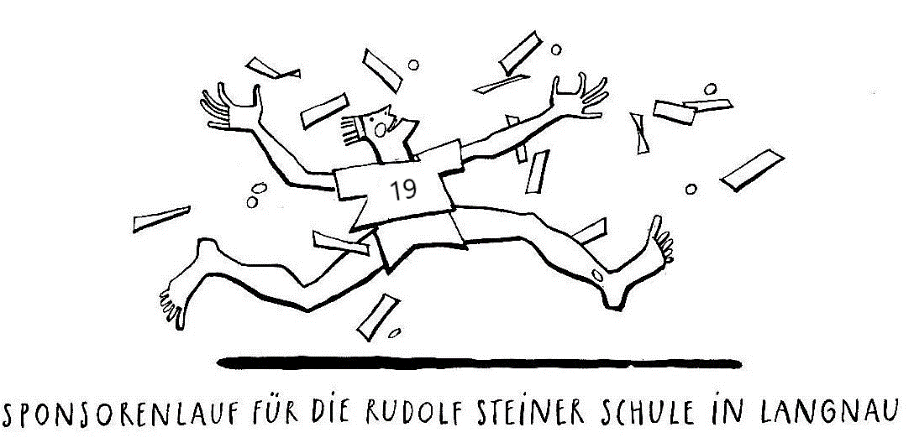 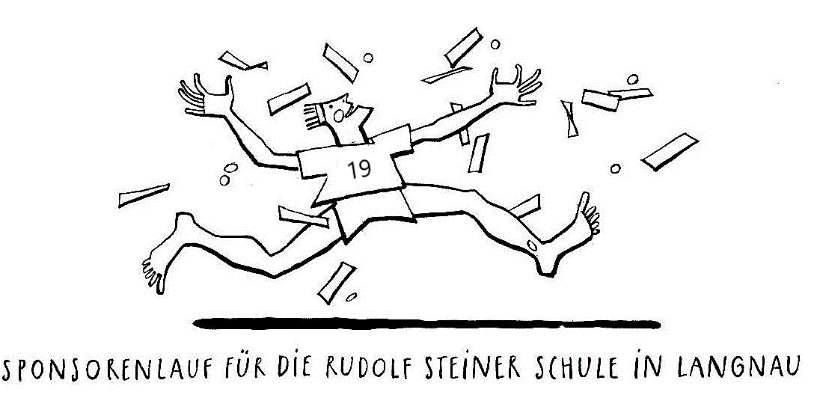 Läufer/inNameStrasseStrassePLZ OrtPLZ OrtIch werde in 15' ca.Ich werde in 15' ca.Runden laufen (KG und 1.- 3. Kl.)30' ca.30' ca.Runden laufen (4.- 9. Kl.)Sponsor/inNameStrasseStrassePLZ OrtPLZ OrtBeitrag pro RundeBeitrag pro RundeCHFPauschal-BeitragPauschal-BeitragCHFEinzahlungsschein Nr.Einzahlungsschein Nr.Läufer/inNameStrasseStrassePLZ OrtPLZ OrtIch werde in 15' ca.Ich werde in 15' ca.Runden laufen (KG und 1.- 3.Kl.)30' ca.30' ca.Runden laufen (4.- 9. Kl.)Sponsor/inNameStrasseStrassePLZ OrtPLZ OrtBeitrag pro RundeBeitrag pro RundeCHFPauschal-BeitragPauschal-BeitragCHFEinzahlungsschein Nr.Einzahlungsschein Nr.